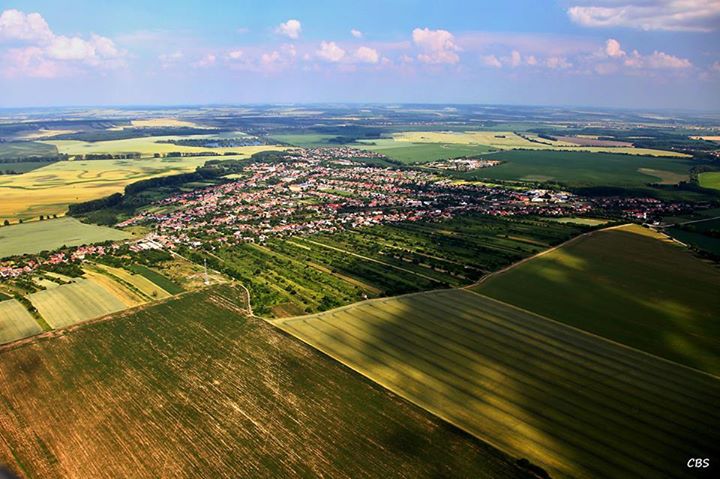 Konsolidovaná výročná správaObce KOMJATICEza rok 2020OBSAH	str.Úvodné slovo starostu obce	 							4Identifikačné údaje obce									4Organizačná štruktúra obce a identifikácia vedúcich predstaviteľov			4Poslanie, vízie, ciele 									6Základná charakteristika konsolidovaného celku						6    5.1.  Geografické údaje									6    5.2.  Demografické údaje									6    5.3.  Ekonomické údaje									7    5.4.  Symboly obce										7    5.5.  Logo obce										8    5.6.  História obce										8    5.7.  Pamiatky										9    5.8.  Významné osobnosti obce								10Plnenie funkcií obce (prenesené kompetencie, originálne kompetencie) 6.1. Výchova a vzdelávanie								116.2. Zdravotníctvo										11     6.3. Sociálne zabezpečenie								12     6.4. Kultúra										12     6.5. Hospodárstvo										13Informácia o vývoji obce z pohľadu rozpočtovníctva					14    7.1.  Plnenie príjmov a čerpanie výdavkov za rok 2020					14    7.2.  Výsledok hospodárenia za rok 2020							20    7.3.  Tvorba a použitie rezervného a sociálneho fondu					21                  7.4.  Rozpočet na rok 2020 – 2023                                                                                  22Informácia o vývoji obce z pohľadu účtovníctva za konsolidovaný celok		22     8.1.  Majetok										22     8.2.  Zdroje krytia										24     8.3.  Pohľadávky										25     8.4.  Záväzky										25Hosp. výsledok za rok 2020- vývoj nákladov a výnosov za konsolidovaný celok	26 Ostatné dôležité informácie								28     10.1.  Prijaté granty a transfery								28       10.2.  Poskytnuté dotácie								28       10.3.  Významné investičné akcie v roku 2020						29       10.4.  Predpokladaný budúci vývoj činnosti						29       10.5   Udalosti osobitného významu po skončení účtovného obdobia			30       10.6. Významné riziká a neistoty, ktorým je účtovná jednotka vystavená 		30Úvodné slovo starostu obce		Výročná správa za rok 2020 predstavuje súhrn činností obce v hodnotovom vyjadrení. Našou snahou bolo zabezpečenie potrieb v prospech občanov  našej obce i návštevníkov       a to pri dodržiavaní  rozpočtových pravidiel. V priebehu roka z  investičných akcií sme realizovali rekonštrukciu obecného úradu,  zariadenie  interiéru materskej školy. Nemenej dôležitou úlohou bolo riešenie chodu obce,  Základnej školy, Materskej školy, Školskej jedálne, ŠKD  a otázka samosprávnych činností v oblasti životného prostredia, civilnej ochrany, stavebného úradu, matričného, registra pobytu  obyvateľov  a samotného fungovania obecného úradu .			Identifikačné údaje obceNázov: Obec KomjaticeSídlo: Nádražná 344/97, Komjatice 941 06IČO: 00308994Štatutárny orgán obce: Peter HlavatýTelefón: 0905 444 017Mail: info@komjatice.sk Webová stránka:  www.komjatice.sk   Organizačná štruktúra obce a identifikácia vedúcich predstaviteľovStarosta obce:  		Peter HlavatýZástupca starostu obce:  	Mgr. Dr. Ľudovít Galbavý, PhD.Prednosta obecného úradu: 	Jozef ŠvecHlavný kontrolór obce:  	Ing. Štefan PikoObecné zastupiteľstvo: 	Dr. Mgr. Ľudoví Galbavý PhD.MUDr. Martin Jaššo			 	Ing. Jozef Francel				Dušan Jaššo				Zuzana GarayováViliam HozlárMgr. Martin JanegaMgr. Mária DerďakováIng. Miroslav ŠpacírIng. Michal HaydenAngela KalužákováObecné zastupiteľstvo má zriadené nasledovné komisie: komisia finančno stavebnákomisia kultúrnaObecný úrad:		účtovníčka  		            Helena Skladanámzdová účtovníčka		Mgr. Monika Uhríková			dane a poplatky		Beata Porubská			matrika			Mgr. Miriama Lörinczová 			správca cintorína		Mgr. Emil Vrabec			sociálna pracovníčka		Mgr. Darina Tokárová                                       Adriana Vachová			knihovníčka			Kamila Nosianová			kultúrny pracovník		Roland Nosian			káblová televízia		Milan Homola			obecná polícia			Ľubomír Kováč							Ivan Molnár			technický pracovníci		Peter Vaško							Jozef Porubský							Juraj Černák							Anton Lakatoš			upratovačka			Dana Melicháreková			pracovníci ČOV		Ján Juhás		         Štefan Letko							Tibor Bottlík							Juraj Miček							Milan Špacír                                    údržba verejnej zelene      	 Lenka Kamenická	 Lukáš Lakatoš                                                                                   Angelika Krajčovičová                                           Jaroslav Trstenovič                                Július DömeRozpočtové organizácie Základná škola s materskou školou O. Cabana KomjaticeAdresa:		Námestie A. Cabana 36, Komjatice 94106Štatutárny orgán: 	Mgr. Marta Gocníková Základná činnosť:	základným predmetom činnosti školy je zabezpečenie výchovno-vzdelávacej činnosti pre primárne vzdelanie a nižšie sekundárne vzdelanie žiakov, práce s mládežou na úseku základného školstva.IČO:			 37 863 932 Telefón:		 035/6591219E-mail: 		zskomjatice@azet.sk  Webová stránka:  	http://zskomjatice.edupage.sk/Obchodné spoločnosti Káblová televízia Komjatice s.r.oAdresa:		Nádražná 344/97, Komjatice 94106Štatutárny orgán: 	Milan Homola, konateľIČO: 			36545031Telefón: 		0905433445E-mail: 		infokanal@komjatice.skvklad do základného imania 6 638,78 €, percentuálne podiely 100 %,  podiel na hlasovacích  právach 100 %, predmet činnosti činnosť drôtových komunikácií. Poslanie, vízie, ciele Poslanie obce: 	Rozvíjať obec, riešiť základné otázky zo života obce ako aj ich občanovVízie obce: 		Rozvoj bývania, zamestnanosť občanov,Ciele obce: 		Zabezpečiť občanom pokojný a bezpečný život v kultúrnom prostredí.Základná charakteristika konsolidovaného celku      Obec je samostatný územný samosprávny a správny celok Slovenskej republiky. Obec je právnickou osobou, ktorá samostatne hospodári s vlastným majetkom a s vlastnými príjmami. Základnou úlohou obce pri výkone samosprávy je starostlivosť o všestranný rozvoj jej územia a o potreby jej obyvateľov.  Geografické údajeKomjatice ležia na 48° 09′ s. z. š. a 18° 11′ v. z. d. Chotár obce sa rozprestiera vo výške 125 – 150 m n. m., stred obce má výšku 128 m n. m. Katastrálne územie obce má výmeru 3 076 ha (30 758 288 m²) a tvar pravouhlého trojuholníka (s preponou na juhu). Na východe Komjatice susedia s obcami Černík a Mojzesovo, na juhu s Lipovou – jej časťou Ondrochov, na západe s Rastislavicami, na severe s Veľkým Kýrom (predtým Milanovce) a na severovýchode s Vinodolom. Demografické údaje Počet obyvateľov :  		k 31.12.2020 bolo 4 247obyvateľovHustota obyvateľov:  		140 obyvateľa na km2Národnostná štruktúra : (podľa posledného sčítania. 2011)- k slovenskej národnosti sa hlási 91,46 % obyvateľstva- k maďarskej národnosti sa hlási 0,51 % obyvateľstva- k rómskej národnosti sa hlási 0,14 % obyvateľstva- k českej národnosti sa hlási 0,37 % obyvateľstva- k nemeckej národnosti sa hlási 0,02 % obyvateľstva- k ruskej národnosti sa hlási 0,02 % obyvateľstva- k židovskej národnosti sa hlási 0,02 % obyvateľstva- k moravskej národnosti sa hlási 0,04 % obyvateľstva- k inej národnosti sa hlási 0,05 % obyvateľstva- k nezistenej národnosti sa hlási 7,3 % obyvateľstvaŠtruktúra obyvateľstva podľa náboženského významu : ( podľa posledného sčítania rok 2011)Prevažuje rímskokatolická cirkev – 83,97 % obyvateľstvaBez vyznania  -  5,53 % obyvateľstva  Vývoj počtu obyvateľov :Celkový prírastok obyvateľov:     81 obyvateľovCelkový úbytok obyvateľov :       95 obyvateľov Ekonomické údaje Nezamestnanosť v okrese : 3,71 %   /december 2020/ Symboly obceErb obce :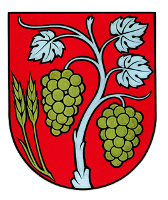 Erb obce Komjatice pozostáva z 2 pšeničných klasov a z 2 strapcov hrozna. Skladá sa zo 4 farieb: červená, biela, žltá a čierna.Vlajka obce :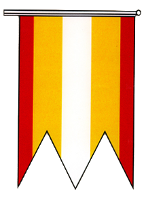 Vlajka a zástava obce Komjatice je zložená z 3 farieb a to žltej, červenej a bielej, ukončená lastovičím chvostom t.j. zástrihom.Pečať obce : 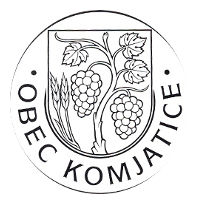 Pečať obce tvorí erb obce Komjatice s kruhopisom s názvom: ” OBEC Komjatice “. Logo obceObec Komjatice nemá logo obce. História obce Obec Komjatice bola svojou polohou a prírodnými podmienkami vhodným miestom, na ktorom od pradávna rozvíjali svoj život naši predkovia. Boli osídlené už pre našim letopočtom, zanechajúc po sebe dôkazy, ako to potvrdzujú archeologické vykopávky uložené v múzeu Bratislave, Bojniciach a Nitre. Katastrálne územie dnešnej obce bolo pravdepodobne osídlené v paleolite a v mezolite, s trvalým osídlením sa však stretávame v období neolitu až do začiatku stredoveku. Paleolit, neolit, pohrebisko z doby bronzovej, osídlenie v halšttate, latenské, biritualne pohrebisko, sídlisko rímsko-barbarské a slovenské z veľkomoravskej doby. Pohrebiská a sídliská objavené v Mandáčke, Kňazovej jamy... Územnou časťou Komjatíc prechádzali vierozvestcovia Konštantín a Metod na blízky Pribinov hrad v Nitre.Pri odkrývaní miestneho štrkoviska sa prišlo na pohrebisko z čias Veľkej Moravy – súbor typických tvarov, pamiatok hmotnej kultúry, objavená bola strieborná náušnica s hroznovým vzorom, časť meča. Nadstavbové javy zdokumentoval spôsob pochovania mŕtvych, odkrytie kostier, čo nám dokumentuje rituálne a náboženské vnímanie života našich predkov. Pri Komjaticiach mali svoj tábor aj rímske légie, čo nám potvrdzujú objavené náleziská severne od obce, medzi Veľkým Kýrom a Komjaticami. Prieskum lokality Komjatíc realizoval Archeologicky ústav Slovenskej akadémie vied v Nitre pod vedením regionálneho historika pána Pavla Takáča.Najstarší písomní dokument - úradnej správy o Komjaticiach je z roku 1256. V listine Uhorský kráľ Belo IV. poskytuje zem Komjatice Tomášovým synom, bratom Andrejovi a magistrovi Abbovi. A tochto Andreja spomína potom v listine nitriansky biskup v roku 1274 ako,, comes Andrae Konati“. Aj hodnoverná listina kráľovnej Márie z 28.2.1386 je výsadnou majetkovou listinou pre rod Forgáčovcou z hradu Gýmeš, ktorou kráľovná dáva prípadne vracia, Bratom Jánovi a Petrovi Forgáčovcom majetky, teda aj majetok ,,Kamjathy“. Ale Ondrej Forgáč musel zaplatiť príbuznému majstra Abbu 85 zlatých mariek, čo potvrdzuje veľkosť majetku a jeho hodnotu. Majetky Forgáčovcov boli rozsiahle ale ani jeden neposkytoval dostatočnú ochranu pred útokmi. Peter Forgáč sa rozhodol vybudovať nové strediská pre svoje majetky ležiace na juh od hradu Gýmeš. K tomu si vyhliadol aj Komjatice, ktorých výhodná poloha bola smerom na Nitru.23. novembra 1408 na intervenciu, vojvodovi Ctiborovi Forgáčovi král povoluje vystavať si na majetku kamenný či drevený hrad. Hrad sa stal proti tureckou pevnosťou a bol zničený Turkami v roku 1663.V čase existencie hradu sa aj dopomohlo obci Komjatice pravo na jarmoky - 11. júna, deň sviatku sv. Barnabáša a 19. novembra, deň sviatku sv. Alžbety. V 15-18 stor. sa Komjatice vyvíjajú ako zemepánske mestečko, z toho obdobia pochádza komjatický  erb, ktorého vyobrazenie je inšpirované ,,Pečaťou mestečka Komjatice “ z 18. storočia. Neskôr kráľ zmenil svoj úmysel tak, že Komjatice budú spoločné pre dva rody Fergáčovcov a budova tam postavená bude spoločným majetkom. Člen z jednej z vetiev, Mikuláš pristáva na vybudovanie polovice hradného kaštieľa, no Félix, bez povolenia krajinských veľmožov, protizákonne si stavia v Komjaticiach druhý hrad „truchhrad“. Rod Forgáčovcov je rozvetvený a rozhádaný, spory medzi nimi neustávajú. Najmä Félix je krutý veľmož, spôsobuje tu žijúcemu ľudu veľa škôd. Pamiatky Baroková kaplnka s pódiom je súčasťou komplexu kalvárie a Kostola sv. Petra a Pavla, ktorý je národnou kultúrnou pamiatkou. Komplex tvorí 21 objektov. Kalvária sa nachádza v areáli cintorína pred kostolom, vybudovaným v roku 1615. Jednotlivé kaplnky Krížovej cesty boli postavené koncom 19. a začiatkom 20. storočia.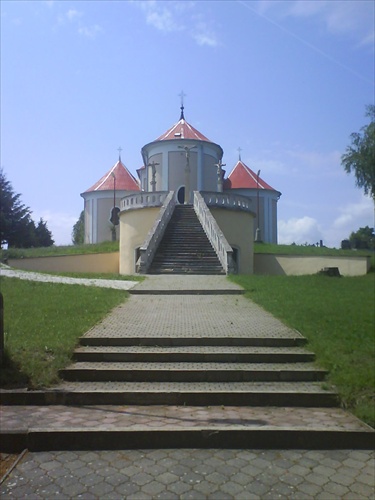 Kostol sv. Petra a Pavla sa nachádza na miestnom cintoríne nad obcou, na mieste pôvodného kostola doloženého z roku 1332. Pochádza zo začiatku 17. storočia. Kostol je baroková stavba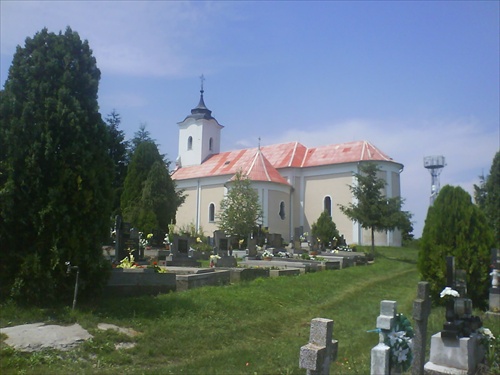 Kostol svätej Alžbety je neskorobaroková stavba. Dal ho postaviť komjatický zemepán Anton Grasalkovič I. v rokoch 1751-1755 na mieste staršieho stredovekého kostola sv. Alžbety.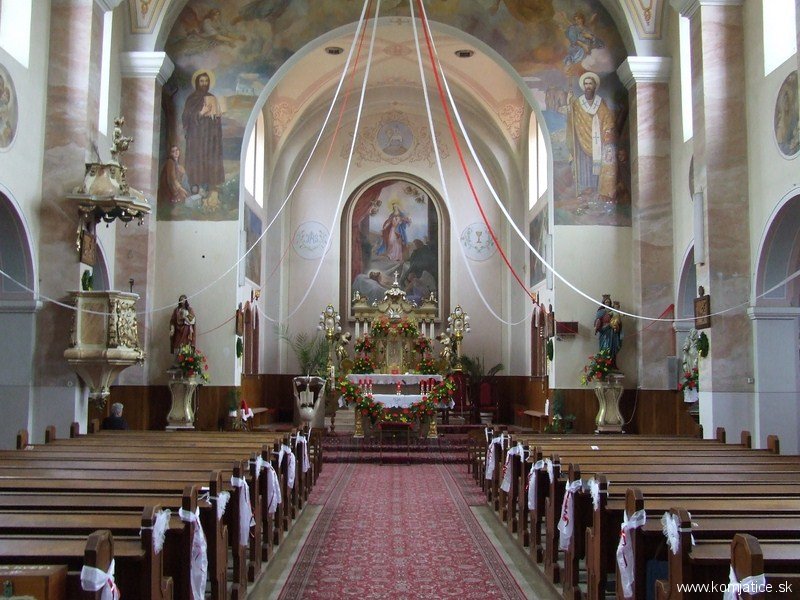  Významné osobnosti obceOndrej Caban (1813-1860) bol človek odhodlaný pre svoj slovenský národ urobiť všetko, aby nezabudol, z akých koreňov pochádza. Zameraním svojich diel sa zaraďuje do plejády autorov moralizovanej prózy Radlinského skupiny 19. storočia. Situácia v tom období nebola ľahká, strach sa striedal s biedou.... 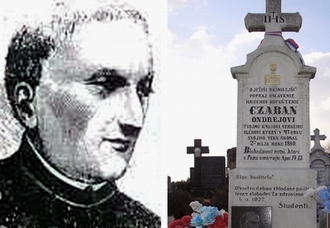 Výtvarníci a básnici pochádzajúci z Komjatíc/žijúci v Komjaticiach Doc. Stanislav Harangozó, akad. mal. (* 1946)Štefan Cifra, básnik (* 1960)Štefan Chlústik (* 1930 – † 2008)Štefan Moravčík, básnik (vlastní chatu v Komjaticiach, inšpirovaný Komjaticami napísal básne Búrka v Komjaticiach a Komjatice v daždi)Július Wanyerka Komjáti (*1894 – † 1958), grafikMarián Keleši, Marta Horníková, Mária Horňáková, Mgr. art. Peter Machata,Ďalšie významné osobnostiEmil Hudyma, kňaž a učiteľDr. Cornides István, učiteľ, matematik, fyzikProf. MUDr. Anton Molnár, DrSc., bývalý minister zdravotníctvaprof. RNDr. Ján Ružička, DrSc., jadrový fyzikJuraj Šulc, konštruktérMgr. Karin Jaššová, PhD., manažérka, poslankyňa za SMER-SD, členka Komisie školstva a mládežeMUDr. Martin Jaššo, ortopédJUDr. Ľudovít Galbavý, PhD., predseda akademického senátu UKFRNDr. Ján Polák, vedecPlnenie funkcií  obce (prenesené kompetencie, originálne kompetencie) Výchova a vzdelávanie V súčasnosti výchovu a vzdelávanie detí v obci poskytuje:Základná školaMaterská škola Na mimoškolské aktivity je zriadená:Školský klubKrúžková činnosť ZŠ Zdravotníctvo V obci potrebnú zdravotnícku starostlivosť pre obyvateľov poskytuje Zdravotné stredisko v obci, kde sa nachádzajú ambulancie:- dvaja praktický lekári pre dospelých- ortopedická ambulancia- zubná ambulancia- rehabilitačné oddelenie- pediatrická ambulancia- lekáreň Sociálne zabezpečenieObec nevlastní žiadne zariadenie poskytujúce sociálne služby a má sociálne pracovníčky, ktoré zabezpečujú pomoc občanom v núdzi, riešia sociálne problémy obyvateľov obce. Najbližším poskytovateľom sociálnych služieb je Občianske združenie Zlatý vek toto zariadenie sa nachádza priamo v obci. KultúraKnižnica ako kultúrna, spoločenská a vzdelávacia inštitúcia plní svoju najdôležitejšiu úlohuv uchovávaní, spracúvaní a sprístupňovaní knižničného fondu čitateľom. Knižnica sídliv budove kultúrneho domu a je otvorená v utorok až v sobotu. Knižnica každoročne obnovujesvoj knižničný fond nákupom nových kníh. Každoročne do knižnice zavítajú deti z materskejškoly v rámci vzdelávacieho procesu, kde sa oboznamujú s knihami a prostredím.Knižnica je ako most do sveta nových informácií a zážitkov, a práce preto si to, čo mámev knižnici chráňme, zveľaďujme a uchovávajme pre budúce generácie.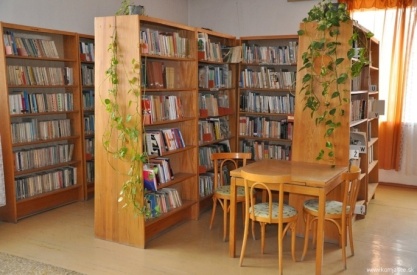 Na kultúrne vyžitie v našej obci slúži kultúrny dom. Konajú sa v ňom rôzne akcie,ktorých usporiadateľom je obec alebo miestne zložky - ako oslavy dňa matiek, úcta k starším, Hodové slávnosti, obecná zabíjačka a pod. 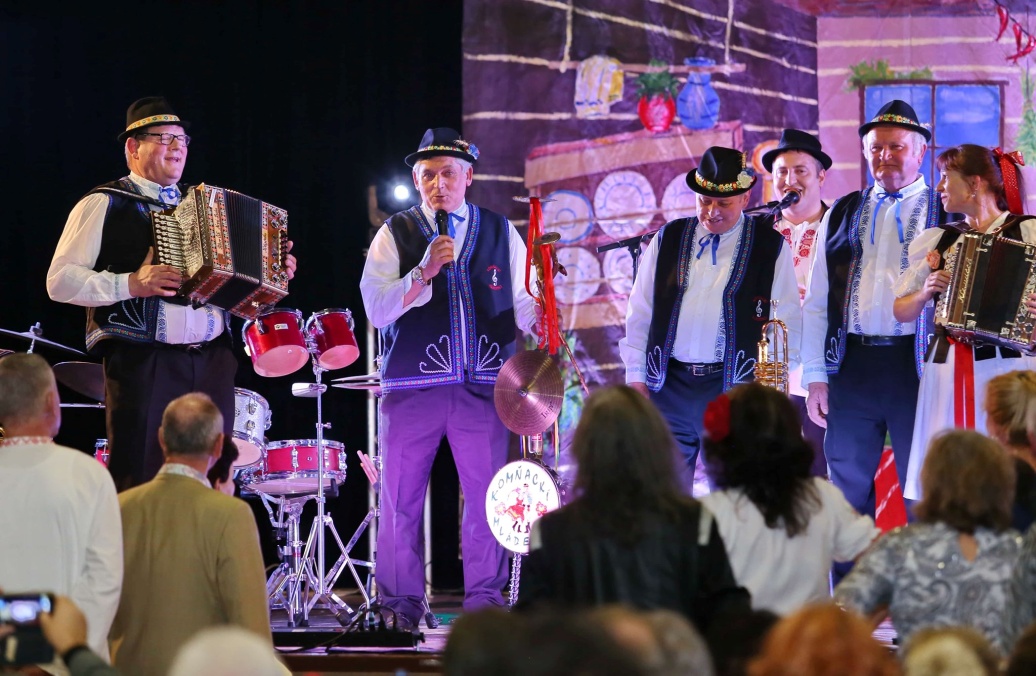 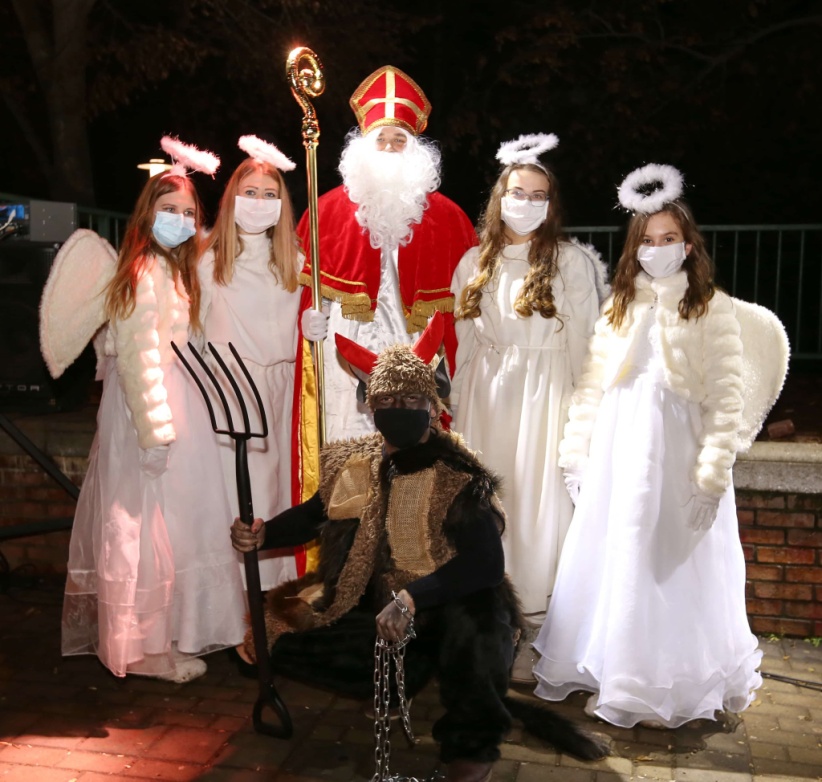 Kultúrny dom sa prenajíma i na usporiadanie tanečných zábav, prednášok a predajných akcií, svadieb, rodinných osláv a karov. Kultúrny dom využívajú deti z MŠ a ZŠ na divadlá, karnevaly a akcie usporiadané školou. Hospodárstvo Najvýznamnejší poskytovatelia služieb a zamestnávatelia v obci- COOP Jednota SD Nové Zámky /predajne potravín/- Slovenská pošta /doručenie poštových zásielok, banka/- PPD Komjatice /poľnohospodárska výroba/- STARMONT /inštalácia ÚK, voda, plyn/- DASYM s.r.o /výroba obalov/- FIX s.r.o /výroba zdravotníckych potrieb/- STAVMEX  /stavebníctvo/- BALSOS /zlievareň/- ABC Milan Uhrík  /predaj drobného tovaru a servis elektromotorov/- ZOVOS – EKO s.r.o /výroba kovových konštrukcií/- GARDEN /predajňa stavebnín a farby laky/- LEGA, /stavebníctvo/- UNIMAX Pavol Hlinka /predajňa potravín/- S + M Molnár /predajňa textilu/- Viliam Hozlár /pohrebné služby/- Tesco stores SK /predajňa potravín/- Reštaurácia u BUMBUSA /reštauračné zariadenie/- LUMA BABY /predajňa textilu/- Galantéria BAVLNKA /predajňa/Informácia o vývoji obce z pohľadu rozpočtovníctva7.1 Plnenie príjmov a čerpanie výdavkov za rok 20201. Rozpočet obce na rok 2020Základným   nástrojom  finančného  hospodárenia  obce  bol   rozpočet   obce   na  rok   2020Obec v roku 2020 zostavila rozpočet podľa ustanovenia § 10 odsek 7) zákona č.583/2004 Z.z. o rozpočtových pravidlách územnej samosprávy a o zmene a doplnení niektorých zákonov v znení neskorších predpisov. Rozpočet obce na rok 2020 bol zostavený ako vyrovnaný. Bežný   rozpočet   bol   zostavený   ako  prebytkový  a  kapitálový   rozpočet ako   schodkový. Hospodárenie obce sa riadilo podľa schváleného rozpočtu na rok 2020Rozpočet obce bol schválený obecným zastupiteľstvom dňa 12.12.2019 uznesením č. 86/12122019.Bol zmenený :      -     Prvá zmena schválená dňa          12.3.2020            uznesením č. 106/12032020Druhá zmena  schválená dňa      10.12.2020          uznesením č. 135/10122020Po poslednej zmene bol rozpočet nasledovný :Upravený rozpočet obce k 31.12.20202. Rozbor plnenia príjmov za rok 2020 v €1) Bežné príjmy - daňové príjmy : a) Výnos dane z príjmov poukázaný územnej samospráve      -  výnos dane z príjmov FO a PO poukázaný zo ŠR    vo výške 1 563 747 €b) Daň z nehnuteľností    -   daň  z  pozemkov vo výške 79 206 €    -   daň zo stavieb vo výške  23 847 €     -   daň z bytov  vo výške 103 €.  Príjem  za rozpočtový  rok  2020 vo výške  103 156 €  sa  skladá z  platieb za  rok 2020 vo výške 101 000 €  a   nedoplatkov z minulých rokov vo výške 2 156 €.  K 31.12.2020 obec eviduje  pohľadávky na dani z nehnuteľností vo výške 10 682  €.  / Nedoplatky za roky 2005 až  2019 vo výške 7 898 € a nedoplatky za rok 2020 vo výške 2 784 € /.c)  Daň za psa  2 636 €d)  Daň za užívanie verejného priestranstva 202 €e)  Poplatok za zber a zneškodňovanie komunál. odpadu Príjem za rozpočtový rok 2020 vo výške 48 986 € sa skladá z platieb za rok 2020 vo výške 45 021 € a nedoplatkov z minulých rokov vo výške 3 965 €. K 31.12.2020 obec eviduje pohľadávky na poplatkoch za likvidáciu TKO vo výške 18 679 €./ Nedoplatky za roky 2007 až  2011 vo výške 9 171 € a nedoplatky za rok 2017 až 2020 vo výške 9 508  € /.1) Bežné príjmy - nedaňové príjmy : a) Príjmy z podnikania a z vlastníctva majetku príjem z prenajatých pozemkov vo výške 19 299 € príjem z prenajatých budov, priestorov  a  objektov  vo  výške 23 511 €  príjem  z prenajatých  bytov  vo výške 67 771 €.Obec eviduje pohľadávky k 31.12.2020 z prenajatých budov, priestorov a objektov vo výške  0 € a z prenajatých bytov eviduje nedoplatky vo výške 979 €b) Administratívne poplatky a iné poplatky a platbySkutočný  príjem vo výške 185 651 €. Výšku príjmov tvoria príjmy:-   Správne poplatky  vo výške 20 605.- €-   Porušenie predpisov vo výške 197 €-   Príjmy za znečisťovanie ovzdušia 203 €-   Príjmy z  poistného plnenia 0 €-   Príjmy  z lotérií a iných podobných hier  229 €-   Príjmy z dobropisov  41 648 €-   Príjmy z vratiek   7 091 €-   Príjem zo vstupného na cintorín 621 €-   Príjmy z poplatkov – knižnica  343 €-   Príjmy  za kultúrny dom 1 365 €-   Príjmy za vyhlasovanie v MR 731 €-   Príjmy za vodné a stočné  40 971 €-   Triedenie KO  4 598 €-   Príjem za predaj smetných nádob  1 110.- €-   Príjem za znalecký posudok 280  €-   Predaj kníh  57 €-   Provízie za internet 3 430 €-   Príjem z domu smútku   1 020 €-   Príjem za ČOV   54 435 €-   Príjem z kultúrnych podujatí  495 €-   Píjem za známky TKO 6 222 €1) Bežné príjmy - ostatné príjmy : Obec prijala nasledovné granty a transfery :Granty a transfery boli účelovo viazané a boli použité v súlade s ich účelom.2) Kapitálové príjmy : Kapitálové príjmy tvoria:     -    Príjem z predaja pozemkov občanom  vo výške  98 437 €     Granty a transfery3) Príjmové finančné operácie : Príjmové finančné operácie tvoria :Nevyčerpané  finančné prostriedky z prechádzajúcich rokov4) Príjmy rozpočtových organizácií s právnou subjektivitou : Bežné príjmyVýšku príjmov tvoria príjmy za stravné, školné za materskú školu, školné za školský klub detí,  úroky, režijné náklady, dobropisy, vratky a granty.Príjmový finančné operáciePríjmové finančné operácie tvoria :Nevyčerpané finančné prostriedky z predchádzajúcich rokov 3. Rozbor  čerpania  výdavkov za rok 2020 v €1) Bežné výdavky :Rozbor významných položiek bežného rozpočtua) Mzdy, platy, služobné príjmy a ostatné osobné vyrovnaniaRozpočet      399 495 €                         čerpanie     399 494 €, Mzdové prostriedky pracovníkov OcÚ, matriky, VPP, sociálne pracovníčky.b) Poistné a príspevok do poisťovníRozpočet      146 008 €                         čerpanie     146 007 €, Odvody poistného z miezd pracovníkov za zamestnávateľa do sociálnej poisťovne a zdravotných poisťovní.c) Tovary a službyRozpočet      559 395 €                          čerpanie    559 396 €, Prevádzkové výdavky všetkých stredísk OcÚ, ako sú energie, materiál, dopravné, rutinná a štandardná údržba, nájomné a ostatné tovary a služby.d) Bežné transferyRozpočet     78 988 €                            čerpanie    78 988 €,  Výdavky na spoločný stavebný úrad, členské príspevky, dávky v hmotnej núdzi a ostatné dotácie poskytnuté z rozpočtu obce v súlade s  VZN 1/2007.e) Splácanie úrokov a ostatné platby súvisiace s úvermi, pôžičkami a návratnými     finančnými výpomocamiRozpočet      9 460 €                              čerpanie      9 459 €, 2) Kapitálové výdavky :Medzi významné položky kapitálového rozpočtu patrí:- Model kaštieľa /prvá platba/ 1 500.- €- Trezorová skriňa vo výške 1 850,- €- Wifi pre teba vo výške 14 472.- € /dotácia/- Klimatizácia OcU vo výške 6 912.- €- Projektová dokumentácia vo výške 3 960.- €- Rekonštrukcia OcU vo výške 617 599.- €3) Výdavkové finančné operácie :Splatenie istiny z úverov  zo ŠFRB  4) Výdavky rozpočtových organizácií s právnou subjektivitouZákladná škola : / Prenesené kompetencie/a) Mzdy, platy, služobné príjmy a ostatné osobné vyrovnaniaRozpočet   543 340 €                          čerpanie 543 339 €, b) Poistné a príspevok do poisťovníRozpočet   180 999 €                          čerpanie 180 998 €.c) Tovary a službyRozpočet     120 037 €                        čerpanie  120 038 €, Prevádzkové výdavky ako sú energie, materiál, interiérové vybavenie, prevádzkové stroje, učebné pomôcky, všeobecné služby, poplatky  a dohody o vykonaní práce.d) Bežné transferyRozpočet       3 519 €                           čerpanie     2 847 €, Dopravné žiakov a vyplatené dávky za pracovnú neschopnosť.Dotácia na stravuc) Tovary a službyRozpočet     35 878 €                        čerpanie  35 878 €, Materská škola: /Prenesené kompetencie/a) Mzdy, platy, služobné príjmy a ostatné osobné vyrovnaniaRozpočet     0 €                                     čerpanie   0 €b) Tovary a službyRozpočet     9 798 €                              čerpanie   9 798 € Materská škola, školská jedáleň, školský klub: /Originálne kompetencie/a) Mzdy, platy, služobné príjmy a ostatné osobné vyrovnaniaRozpočet  355 422 €                              čerpanie  351 365 €, b) Poistné a príspevok do poisťovníRozpočet  131 845 €                              čerpanie  131 844 €, c) Tovary a službyRozpočet   139 469 €                             čerpanie    139 471 €, prevádzkové výdavky ako sú energie, materiál, interiérové vybavenie, prevádzkové stroje, učebné pomôcky,  všeobecné služby a dohody o vykonaní práce.d) Bežné transferyRozpočet        3 548 €                            čerpanie      3 548 €Vyplatené odchodné a pracovná neschopnosťZákladná škola : Projekty: Cesta za poznaním, Fenoménya) Mzdy, platy, služobné príjmy a ostatné osobné vyrovnaniaRozpočet      21 603 €            	   čerpanie   21 603 €b) Poistné a príspevok do poisťovníRozpočet        9 865 €	čerpanie     9 864 €c) Tovary a službyRozpočet      26 074  €	čerpanie    26 074 €Vyplatené dohody o vykonaní práce, všeobecné služby, výpočtová technikaŠkolská jedáleň /potraviny/c) Tovary a službyRozpočet     31 002 €                                čerpanie      31 002 €,Výdavky na potravinyMŠ / Projekt NP PRIM MŠ, Udržateľnosť zamestnanosti / a) Mzdy, platy, služobné príjmy a ostatné osobné vyrovnaniaRozpočet      52 326 €            	   čerpanie   52 327 €b) Poistné a príspevok do poisťovníRozpočet        3 949 €	čerpanie     3 949 €c) Tovary a službyRozpočet           611  €	 čerpanie        611 €	4.  Výsledok  hospodárenia  za  rok  2020Výsledok hospodárenia za rok 2020  je vo výške  254 454,88 €. Je to rozdiel medzi nákladovými a výnosovými položkami.Výsledok rozpočtového hospodárenia za rok 2020Bežné príjmy obce:              3 023 967,37          Bežné výdavky obce                1 193 344,41 Bežné príjmy školy                 129 957,60          Bežné výdavky školy:              1 653 671,17 Kapitálové príjmy obce:         126 503,13          Kapitálové výdavky obce:           656 102,37 Kapitálové príjmy školy                  -                  Kapitálové výdavky školy             10 884.-Príjmové finanč. operácie:       226 009.-            Výdavkové finanč. operácie:         47 345,52Príjmové fin. operácie škola      59 640,21          Výdavkové fin.operácie škola 	-Príjmy spolu:                        3 566 077,31           Výdavky spolu:                       3 561 347,47  Celkový  výsledok rozpočtového hospodárenia je prebytok vo výške 4 729,84 € Výsledok rozpočtového hospodárenia za rok 2020 bez finančných operácií : Bežné príjmy obce:             3 023 967,37              Bežné výdavky obce:            1 193 344,41   Bežné príjmy školy:               129 957,60              Bežné výdavky školy:           1 653 671,17 Kapitálové príjmy obce          126 503,13              Kapitálové výdavky obce:        656 102,37 Kapitálové príjmy školy                -                        Kapitálové výdavky školy         10 884.-      Príjmy spolu:                       3 280 428,10              Výdavky spolu:                     3 514 001,95§ 10 zákona č. 583/2004 Z.z. hovorí, že finančné operácie sú súčasťou rozpočtu. Prostredníctvom nich sa vykonávajú prevody z peňažných fondov obce  a realizujú návratné zdroje financovania a ich splácanie. Finančné operácie však nie sú súčasťou príjmov a výdavkov, nevstupujú priamo do výsledku hospodárenia. Po odpočítaní finančných operácií je výsledok rozpočtového hospodárenia za rok 2020 schodok vo výške  233 573,85 €.Je to rozdiel medzi rozpočtovými príjmami a rozpočtovými výdavkami bez finančných operácií./ ŠFRB /Na krytie schodku bežného a kapitálového rozpočtu boli použité príjmy finančných operácií.5. Tvorba a použitie prostriedkov rezervného a sociálneho fonduRezervný fondObec vytvára rezervný fond vo výške 10 %  prebytku hospodárenia príslušného rozpočtového roka. O použití rezervného fondu rozhoduje obecné zastupiteľstvo. Sociálny fondObec vytvára sociálny fond v zmysle zákona č. 152/1994 Z.z. v z.n.p. Tvorbu a použitie sociálneho fondu upravuje kolektívna zmluva.Fond prevádzky, údržby a oprávObec vytvára fond prevádzky, údržby a opráv v zmysle ustanovenia § 18 zákona č. 44382010 Z.z v z.n.p.. O použití fondu prevádzky, údržby a opráv rozhoduje obecné zastupiteľstvo .7.4  Rozpočet na roky 2020 - 2023			Informácia o vývoji obce z pohľadu účtovníctva za materskú  účtovnú jednotku a konsolidovaný celok Majetok a/ za materskú účtovnú jednotku      b/ za konsolidovaný celok8.2. Zdroje krytiaa/ za materskú účtovnú jednotku8.2. Zdroje krytia     b/ za konsolidovaný celok8.3 Pohľadávkya/ za materskú účtovnú jednotkub/ za konsolidovaný celok8.4 Záväzkya/ za materskú účtovnú jednotkub/ za konsolidovaný celokHospodársky výsledok  za 2020 vývoj nákladov a výnosov za materskú jednotku a konsolidovaný celoka/ za materskú účtovnú jednotkub/ za konsolidovaný celokHospodársky výsledok /kladný, záporný/ v sume 261 095,62 EUR bol zúčtovaný na účet 428 – Nevysporiadaný výsledok hospodárenia minulých rokov.Ostatné  dôležité informácie  Prijaté granty a transfery V roku 2020 obec, rozpočtová a príspevková organizácia prijala nasledovné granty a transfery:Poskytnuté dotácie V roku 2020 obec poskytla zo svojho rozpočtu dotácie v zmysle VZN č. 1/2007 o poskytovaní dotácií z rozpočtu obce: K 31.12.2020 boli vyúčtované všetky dotácie, ktoré boli poskytnuté v súlade so VZN č.1/2007 o poskytovaní dotácií z rozpočtu obce. Významné investičné akcie v roku 2020Najvýznamnejšie investičné akcie realizované v roku 2020a) obec-     Rekonštrukcia obecného úradu-     WIFI pre teba Komjatice Predpokladaný budúci vývoj činnosti Predpokladané investičné akcie realizované v budúcich rokoch:a) obecVybudovanie chodníkovRekonštrukcia Zdravotného strediskaRekonštrukcia budovy drobných prevádzkarni Rekonštrukcia budovy Kina. Udalosti osobitného významu po skončení účtovného obdobia Obec nezaznamenala žiadnu udalosť osobitného významu po skončení účtovného obdobia. Významné riziká a neistoty, ktorým je účtovná jednotka vystavená  Obec nevedie súdny spor.Vypracoval:                                                                                 	Schválil:Helena Skladaná 							Peter HlavatýV Komjaticiach, dňa 20.7.2021Prílohy:Konsolidovaná účtovná závierka: Konsolidovaná Súvaha, Konsolidovaný Výkaz ziskov a strát, Poznámky konsolidovanej účtovnej závierky Výrok audítora ku konsolidovanej účtovnej závierke Schválený rozpočet Schválený rozpočet po poslednej zmenePríjmy celkom4 144 8303 566 077z toho :Bežné príjmy2 900 8903 023 967Kapitálové príjmy                         796 240126 503Finančné príjmy189 280226 009Príjmy RO s právnou subjektivitou258 420189 598Výdavky celkom4 144 8303 566 077z toho :Bežné výdavky1 420 0001 193 346Kapitálové výdavky1 013 500656 101Finančné výdavky49 31047 345Výdavky RO s právnou subjektivitou1 662 0201 669 285Rozpočtové hospodárenie obce00Rozpočet na rok 2020Skutočnosť k 31.12.2020% plnenia3 566 0773 566 077100 %Rozpočet na rok 2020Skutočnosť k 31.12.2020% plnenia1 718 6271 718 627100%Rozpočet na rok 2020Skutočnosť k 31.12.2020% plnenia296 231296 231                100 %Rozpočet na rok 2020Skutočnosť k 31.12.2020% plnenia1 009 1091 009 109100%P.č.Poskytovateľ  Suma v €Účel 1.Krajský úrad život. prostr.407,93Dotácia na životné prostredie2.ÚPSVaR Nové Zámky1 269,62Dotácia VPP3.Krajský školský úrad      864 571.-Dotácia na školstvo4.Obvodný úrad  Nové Zámky         8 851,30Matrika5.ÚPSVaR Nové Zámky      73 689,60Stravné pre deti v HN6.ÚPSVaR Nové Zámky            199,20Dotácia na školské potreby7.Obvodný úrad Nové Zámky	     2 667,78Dotácia na voľby8.Obvodný úrad Nové Zámky        1417,02   Dotácia na evid. obyvateľstva9.Obvodný úrad Nové Zámky	             66.-	 Dotácia na register adries10.Ministerstvo vnútra SR  	     25 836,21Dotácia na sociálnu pracovníčku11.Ministerstvo vnútra SR      20 366,38Dotácia PRIM12.Ministerstvo financií SR     6 720.-Dotácia na sčítanie obyvateľov13.Obvodný úrad Nové Zámky         2 547,28Dotácia na celoplošné testovanie COVID-1914.Rybárska spoločnosť	    	    500.-Grant na kultúrne podujatieRozpočet na rok 2020Skutočnosť k 31.12.2020% plnenia126 503126 503100 %P.č.Poskytovateľ dotácieSuma v €Investičná akcia1.Min. pôdohosp. a rozv. Vidieka SR9 318Zvýšenie kapacít materskej školy2.Min. školstva vedy, výskumu a športu5 000Zariadenie kuchyne3.Min. invest.reg. rozvoja a informatizácie SR13 748WIFI pre tebaRozpočet na rok 2020Skutočnosť k 31.12.2020% plnenia226 009226 009100 %Rozpočet na rok 2020Skutočnosť k 31.12.2020% plnenia129 958129 958100 %Rozpočet na rok 2020Skutočnosť k 31.12.2020% plnenia59 64059 640100 %Rozpočet na rok 2020Skutočnosť k 31.12.2020% plnenia3 566 0773 561 34799,87 %Rozpočet na rok 2020Skutočnosť k 31.12.2020% plnenia1 193 3461 193 34499,99 %Rozpočet na rok 2020Skutočnosť k 31.12.2020% plnenia656 101656 102               100 %Rozpočet na rok 2020Skutočnosť k 31.12.2020% plnenia47 345                  47 345               100 %Rozpočet na rok 2020Skutočnosť k 31.12.2020% plnenia1 669 285                  1 664 55599,72 %Rezervný fondSuma v €ZS k 1.1.202083 037,25Prírastky 10 %   prebytku výsledku hospodárenia                23 769,68Úbytky  0KZ k 31.12.2020	             106 806,93Sociálny fondSuma v €ZS k 1.1.2020  530,01Prírastky - povinný prídel -   1,5    %                   5 252,32Úbytky  - závodné stravovanie                    1 307,76              - regeneráciu PS,                                   3 805.-              - životné jubileum  210.-              - sociálna výpomoc pri úmrtí-KZ k 31.12.2020  459,57Fond prevádzky, údržby a oprávSuma v €ZS k 1.1.202028 133,16Prírastky – 0,5   %   z obstarávacej ceny bytu                	  11 121.-Úbytky  - Poplatky        91,18KZ k 31.12.2020 39 162,98Skutočnosť k 31.12.2020Rozpočet  na rok 2021Rozpočet na rok 2022Rozpočet na rok 2023Príjmy celkom3 566 0774 023 6503 188 0203 185 780z toho :Bežné príjmy3 023 9673 185 8703 005 3703 003 130Kapitálové príjmy126 503391 0001 0001 000Finančné príjmy226 009302 670--Príjmy RO s právnou subjektivitou189 598144 110181 650181 650Skutočnosť k 31.12.2020Rozpočet  na rok 2021Rozpočet na rok 2022Rozpočet na rok 2023Výdavky celkom3 561 3474 023 6503 188 0203 185 780z toho :Bežné výdavky1 212 7911 459 7801 203 1001 202 600Kapitálové výdavky619 400727 000290 130287 910Finančné výdavky48 87047 82048 32048 800Výdavky RO s právnou subjektivitou1 474 3931 789 0501 646 4701 646 470NázovSkutočnosťk 31.12.2019Skutočnosťk 31.12.2020Predpokladna rok 2021Majetok spolu9 892 177,33‬9 927 790,50‬9 927 790,50‬Neobežný majetok spolu7 013 559,697 347 640,847 347 640,84z toho :Dlhodobý nehmotný majetok4 012.-Dlhodobý hmotný majetok6 062 157,166 400 250,316 400 250,31Dlhodobý finančný majetok947 390,53947 390,53947 390,53Obežný majetok spolu2 819 664,132 504 539,052 504 539,05z toho :Zásoby463,49Zúčtovanie medzi subjektami VS1 807 002,751 713 319,711 713 319,71Dlhodobé pohľadávky0,000,000,00Krátkodobé pohľadávky 18 518,7918 524,5918 524,59Finančné účty 993 679,10772 694,75772 694,75Poskytnuté návratné fin. výpomoci dlh.0,000,000,00Poskytnuté návratné fin. výpomoci krát.0,000,000,00Časové rozlíšenie 58 953,5175 610,6175 610,61NázovSkutočnosťk 31.12.2019Skutočnosťk 31.12.2020Predpokladna rok 2021Majetok spolu10 067 395,9210 124 266,6910 124 266,69Neobežný majetok spolu8 806 907,559 048 130,709 048 130,70z toho :Dlhodobý nehmotný majetok4 012.-Dlhodobý hmotný majetok7 862 143,808 107 378,958 107 378,95Dlhodobý finančný majetok940 751,75940 751,75940 751,75Obežný majetok spolu1 199 868,31997 411,39997 411,39z toho :Zásoby463,491 500,641 500,64Zúčtovanie medzi subjektami VSDlhodobé pohľadávkyKrátkodobé pohľadávky 38 264,6034 681,5734 681,57Finančné účty 1 161 140,22961 229,18961 229,18Poskytnuté návratné fin. výpomoci dlh.Poskytnuté návratné fin. výpomoci krát.0.000.000.00Časové rozlíšenie 60 620,0678 724,6078 724,60NázovSkutočnosťk 31.12.2019Skutočnosťk  31.12.2020Predpokladna rok 2021Vlastné imanie a záväzky spolu9 892 177,339 927 790,509 927 790,50Vlastné imanie 5 500 753,015 682 663,655 682 663,65z toho :Oceňovacie rozdiely 0,000,000,00FondyVýsledok hospodárenia 5 500 753,015 682 663,655 682 663,65Záväzky1 076 406,091 066 091,761 066 091,76z toho :Rezervy 1 900.-1 680.-1 680.-Zúčtovanie medzi subjektami VSDlhodobé záväzky943 833,39895 935,01895 935,01Krátkodobé záväzky108 386,70122 044,16122 044,16Bankové úvery a výpomociČasové rozlíšenie3 315 018,233 179 035,093 179 035,09NázovSkutočnosťk 31.12.2019Skutočnosťk  31.12.2020Predpokladna rok 2021Vlastné imanie a záväzky spolu10 067 395,9210 124 266,6910 124 266,69Vlastné imanie 5 498 335,985 682 015,715 682 015,71z toho :Oceňovacie rozdiely 0,000,000,00FondyVýsledok hospodárenia 5 498 335,985 682 015,715 682 015,71Záväzky1 196 404,401 238 809,731 238 809,73z toho :Rezervy 3 978,203 3003 300Zúčtovanie medzi subjektami VS22 342,1846 432,5946 432,59Dlhodobé záväzky948 234,60898 302,02898 302,02Krátkodobé záväzky221 849,42289 419,89289 419,89Bankové úvery a výpomociČasové rozlíšenie3 372 655,543 203 441,253 203 441,25Pohľadávky Zostatok k 31.12 2019Zostatok k 31.12 2020Pohľadávky do lehoty splatnosti  18 518,7918 524,59Pohľadávky po lehote splatnosti  0,000,00Pohľadávky Zostatok k 31.12 2019Zostatok k 31.12 2020Pohľadávky do lehoty splatnosti  38 264,6034 681,57Pohľadávky po lehote splatnosti  0,000,00ZáväzkyZostatok k 31.12 2019Zostatok k 31.12 2020Záväzky do lehoty splatnosti  108 386,70122 044,16Záväzky po lehote splatnosti  943 833,39895 535,01ZáväzkyZostatok k 31.12 2019Zostatok k 31.12 2020Záväzky do lehoty splatnosti  221 849,42289 419,89Záväzky po lehote splatnosti  948 234,60898 302,02NázovSkutočnosťk 31.12. 2019Skutočnosťk 31.12.2020Predpokladrok 2021Náklady50 – Spotrebované nákupy136 993,89148 090,51148 090,5151 – Služby390 010,05298 034,98298 034,9852 – Osobné náklady587 057,36601 192,02601 192,0253 – Dane a  poplatky1 681,428 389,158 389,1554 – Ostatné náklady na prevádzkovú činnosť19 661,8731 727,2031 727,2055 – Odpisy, rezervy a OP z prevádzkovej a finančnej činnosti a zúčtovanie časového rozlíšenia241 526,07255 259,80255 259,8056 – Finančné náklady40 916,1547 136,0047 136,0057 – Mimoriadne náklady58 – Náklady na transfery a náklady z odvodov príjmov690 858,38770 138,44770 138,4459 – Dane z príjmov0,000,000,00Výnosy60 – Tržby za vlastné výkony a tovar0,000,000,0061 – Zmena stavu vnútroorganizačných služieb0,000,000,0062 – Aktivácia0,000,000,0063 – Daňové a colné výnosy a výnosy z poplatkov1 742 836,721 782 947,851 782 947,8564 – Ostatné výnosy656 718,06330 876,52330 876,5265 – Zúčtovanie rezerv a OP z prevádzkovej a finančnej činnosti a zúčtovanie časového rozlíšenia307,113 495,943 495,9466 – Finančné výnosy0,000,000,0067 – Mimoriadne výnosy0,000,000,0069 – Výnosy z transferov a rozpočtových príjmov v obciach, VÚC a v RO a PO zriadených obcou alebo VÚC309 154,04297 102,67297 102,67Hospodársky výsledok/+ kladný HV, - záporný HV/600 310,64254 454,88254 454,88NázovSkutočnosťk 31.12. 2019Skutočnosťk 31.12.2020Predpokladrok 2021Náklady50 – Spotrebované nákupy363 162,85392 570,28392 570,2851 – Služby433 910,11347 444,59347 444,5952 – Osobné náklady1 762 331,751 940 202,841 940 202,8453 – Dane a  poplatky1 681,428 389,158 389,1554 – Ostatné náklady na prevádzkovú činnosť23 624,0733 343,9633 343,9655 – Odpisy, rezervy a OP z prevádzkovej a finančnej činnosti a zúčtovanie časového rozlíšenia344 373,07360 621,80360 621,8056 – Finančné náklady41 439,8147 803,6947 803,6957 – Mimoriadne náklady0,000,000,0058 – Náklady na transfery a náklady z odvodov príjmov42 887,7536 450,3436 450,3459 – Dane z príjmov0,000,000,00Výnosy60 – Tržby za vlastné výkony a tovar93 398,8656 188,0556 188,0561 – Zmena stavu vnútroorganizačných služieb0,000,000,0062 – Aktivácia0,000,000,0063 – Daňové a colné výnosy a výnosy z poplatkov1 742 836,721 782 947,851 782 947,8564 – Ostatné výnosy660 255,66333 320,08333 320,0865 – Zúčtovanie rezerv a OP z prevádzkovej a finančnej činnosti a zúčtovanie časového rozlíšenia1 927,115 115,945 115,9466 – Finančné výnosy184,47141,16141,1667 – Mimoriadne výnosy0,000,000,0069 – Výnosy z transferov a rozpočtových príjmov v obciach, VÚC a v RO a PO zriadených obcou alebo VÚC1 113 512,081 250 209,191 250 209,19Hospodársky výsledok/+ kladný HV, - záporný HV/598 704,07261 095,62261 095,62PoskytovateľÚčelové určenie grantov a transferovSuma prijatých prostriedkov v EUR KŠÚBežné výdavky - školstvo864 571.-ÚPSVaRBežné výdavky - VPP1 269,62ÚPSVaRBežné výdavky - HN73 689,60ÚPSVaRBežné výdavky – školské potreby199,20Obv. úradBežné výdavky - voľby2 667,78KÚŽPBežné výdavky - ŽP407,93Obv. úradBežné výdavky - EO1 417,02Obv. úradBežné výdavky - reg. adries66.-Obv. úradBežné výdavky - Matrika8 851,30Minist. vnútraBežné výdavky - SP25 836,21Minist. financiíBežné výdavky – Sčítanie obyvateľov6 720.-Obvodný úradBežné výdavky – Celoploš. Test.COVID-192 547,28Minist. vnútraBežné výdavky - PRIM20 366,38Rybárska spoloč.  Grant na kultúrne podujatie500.-Žiadateľ dotácieÚčelové určenie dotácie :- bežné výdavky- kapitálové výdavky- 1 -Suma  poskytnutýchprostriedkovv roku 2020- 2 -Suma  použitých prostriedkov v roku 2020- 3 -Rozdiel(stĺ.2 - stĺ.3 )- 4 -Telovýchovná jednota - BV10 4809 432        1 048Telovýchovná jednota - BV1 5001 423      77Volejbalisti - BV  7 0005 0002 000Klub dôchodcov - BV          1 100  360       740SZ Protifaš. Bojovníkov - BV             450               4500Červený kríž - BV             750               750         0SZ zdravotne postihnutých - BV             900              900 0KMP - BV             700   7000Vinohradnícky a vin. spolok - BV          1 000               322,50   677,50Poľovné združenie - BV          1 0001 0000OZ Paraboláni - BV	 	      	500    500 0Jednota dôchodcov - BV             700   7000FC SCH Mandáčka - BV             300    300  0Spev.folkl.skup.Komjatičanka -BV 500    500 0Folkl.skup. Komňackí mládenci -BV           1 0001 000  0Detský folklór. súbor Mladosť - BV          1 200             1 200 0Folklórna skupina Vrbina - BV             600    600 0OZ Starí páni - BV  300   3000Spoločný úrad Šurany             100   1000Magnólia             200                2000